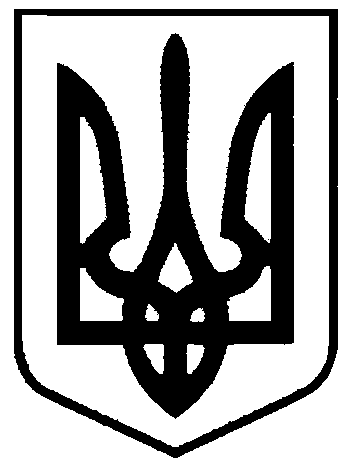 СВАТІВСЬКА МІСЬКА РАДАВИКОНАВЧИЙ КОМІТЕТРІШЕННЯВід «20» грудня  2018 р.              м. Сватове                                 № 103  “Про надання дозволу на розміщення зовнішньої реклами”	 Розглянувши заяву  ФОП Галюта Костянтина Олексійовича  з проханням надати дозвіл на розміщення засобу зовнішньої реклами по кв. Докучаєва м. Сватове,   перевіривши наявність  на це місце пріоритету  та надання на заявлене місце дозволу  на розміщення зовнішньої реклами, враховуючи можливість встановлення рекламного засобу,  керуючись п.10 Правил розміщення зовнішньої реклами на території Сватівської міської ради, затверджених рішенням 17 сесії Сватівської міської ради (24 скликання) від 25.06.2004 рокуВиконавчий комітет Сватівської міської радиВИРІШИВ:Видати  фізичній особі – підприємцю Галюті Костянтину Олексійовичу  дозвіл на розміщення рекламного засобу  по кв. Докучаєва  м. Сватове (біля перехрестя). Встановити строк  розміщення   рекламного щита  - 5 років, з 20 грудня 2018  року по  20 грудня  2023 року.Після закінчення дії дозволу рекламодавцю здійснити демонтаж рекламного засобу протягом 1 дня або вирішити питання подовження дії дозволу відповідно до договору.Укласти з ФОП Галюта договір на оплату місця розміщення  зовнішньої реклами.Контроль за виконанням даного розпорядження покласти  на заступника міського голови Жаданову Л.В.Сватівський міський голова                                        Є.В. Рибалко